Checklist for Meeting Quality Matters Standard 6Course TechnologyActive Learning:	Active learning occurs when learners engage by “doing” something, such as discovering, processing, or applying concepts and information.     6.1 The tools used in the course support the learning objectives.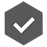      6.2 Course tools promote learner engagement and active learning.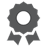      6.3 A variety of technology is used in the course.     6.4 The course provides learners with information on protecting their data and privacy.Choosing Course TechnologiesChoosing Course TechnologiesThe technologies provide opportunities for students to interact with you (6.2)The technologies provide opportunities for students to interact with each other (6.2)The technologies provide opportunities for students to actively engage with the content instead of passively absorbing information (6.2)A variety of technology is used to avoid a text-based only course and, when feasible, students are provided with choice of method to interact with content (6.3)The course includes a statement/links about how students can protect their data and privacy (6.4)Links are provided to privacy policies of external technology tools (6.4)AlignmentAlignmentTechnologies chosen support students in achieving the course and module objectives (6.1)Tips (Recommended strategies to consider)Tips (Recommended strategies to consider)Consider how technology tools will further or support student learning versus choosing a tool because of its features or noveltyConsider how technology tools will further or support student learning versus choosing a tool because of its features or noveltyChoose NIU supported technology tools, which could afford students stronger privacy protectionsChoose NIU supported technology tools, which could afford students stronger privacy protectionsUse a consistent set of technology tools throughout your course versus multiple tools that achieve similar resultsUse a consistent set of technology tools throughout your course versus multiple tools that achieve similar results